ICFに基づく生活支援技術セミナー～持ち上げない身体にやさしい介護技術～介護技術はただ技術が良ければいいのではなく、介護される方が安心で安楽、そして介護される方ひとりひとりに合わせた生活支援技術を学びませんか。　　　　日　　時　　令和5年8月19日（土）　13：30～16：30（受付13：00～）　講　師　　名古屋柳城短期大学　准教授　　大　崎　千　秋　氏内　容　ＩＣＦとは　　　　　　・生活支援技術　　　　　　・起き上がり、衣服の着脱、移乗、移動場　所　　桜華会館 梅の間　　名古屋市中区三の丸1丁目7番2号　　　　　　　　【交通手段】地下鉄名城線 名古屋城駅下車5番出口　徒歩7分　　受講対象者　　学生、一般、介護に関わりたい人　　　　　　　　　どなたでも参加できます。　　　　　　　　　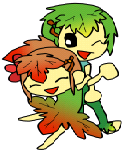 参加費　　 2,000円　当日お支払いください。申込方法　　 ＦＡＸにてお申し込みください。　　定　　員　　　30名　（養成校の学生は無料です）当日は、動きやすく着脱ができる服装と靴でご参加ください。≪申　込　先≫　ＦＡＸ　０５２－２０２－８２８０　（℡052－202-8260）＊個人情報は、本研修会に関するご連絡以外には使用いたしません。＊受講決定は、郵送にて通知します。問い合わせ　一般社団法人愛知県介護福祉士会　事務局〒460-0001　名古屋市中区三の丸一丁目7番2号　桜華会館南館　TEL　(052)202-8260フリガナ○を付けて下さい。会員の方は番号を記入○を付けて下さい。会員の方は番号を記入○を付けて下さい。会員の方は番号を記入氏　名会員（No.　　　　　　　）賛助（　 　）　　（　 　）一般　　　（　 　）学生会員（No.　　　　　　　）賛助（　 　）　　（　 　）一般　　　（　 　）学生会員（No.　　　　　　　）賛助（　 　）　　（　 　）一般　　　（　 　）学生自宅住所〒〒〒〒自宅住所自宅または携帯TEL：FAX：　　　　　　自宅または携帯TEL：FAX：　　　　　　FAX：FAX：勤務先名　職　種勤務年数勤務年数